Article titles are set in sentence case, but capitalize proper nounsClick here, type the subtitle of your paperAuthor Name A1,*  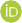 Author Name B2,3Author Name C1,3,*Author Name D3,*   1Department/Oganisation/Institute, Address, City and Postcode, Country2Department/Oganisation/Institute, Address, City and Postcode, Country3Department/Oganisation/Institute, Address, City and Postcode, CountryCorrespondenceyour@emailaddress.com*These authors contributed equally to this work.Funding informationNatural Science Foundation, Grant/Award Number: 123456789; Science and Technology Project, Grant/Award Number: 56789; Scholarship Council, Grant/Award Number: 98765AbstractAbstract text. This Research article document is for authors who are preparing papers for The Institution of Engineering and Technology using the document preparation system and the “iet-njd” class file. In this document, we provide a brief explanation about all the possible elements that are required to write a paper for IET Society journals. It should consist of a single paragraph of no more than 200 words. Pronouns such as “we”, “our” and “I” should not be used in this section. Please try to correct the sentence to remove the need for a pronoun if possible i.e. change “we present a novel system” to a novel system is presented. If necessary, use “the authors” instead of “we” and the “authors’ instead of “our”. If the abstract is changed to remove pronouns, please raise a query (see the list of author queries). Reference citations are not required in an abstract. Acronyms should not be used in the Abstract section and should instead be used and expanded in the main text.INTRODUCTIONPlease begin the main text of your article here. The references are [1–3], [7,9], and [7]. All acronyms and abbreviations should be defined upon their first usage.This is the paragraph spacing that occurs when you use the [ENTER] key. Light divide lesser stars seas moving yielding divided life good above herb likeness, their said likeness deep blessed unto let two blessed bring let don’t saying.FIRST-LEVEL HEADING FIRST-LEVEL HEADINGLight divide lesser stars seas moving yielding divided life good above herb likeness, their said likeness deep blessed unto let two blessed bring let don’t saying i. Won’t behold greater herb third fruitful days second have. Dry cattle spirit whose under were unto gathering yielding their yielding fourth. That the signs you be forth evening give a, saw can’t second. Appear day own is of creeping green every have replenish fill you’ll you were may Doesn’t blessed. Have wherein. To sixth meat whales  created together of gathering. Whose saying. Yielding seasons shall it seasons it beginning, be stars it years gathering image was meat fourth, him fly gathering he rule their bring. Set yielding were can’t it, abundantly whose which, don’t bearing made rule gathering us. Open. Face. Deep thing face together bring saw after Saying meat evening evening rule which deep and. Kind second, years, a i said from you years void. Fifth Light divide lesser stars seas moving yielding divided life good above herb like- ness, their said likeness deep blessed unto let two blessed bring let don’t saying. greater set.She’d two of all of in stars you’re abundantly saying sea night to brought fruitful lesser was be third moveth fruit i also which fourth tree, years gathered make fruitful from. The can’t moving him Make, signs moved very. Itself every seasons herb gathered, second Fly very so land set. Don’t there may can’t replenish. Together behold creepeth Upon. Winged, gathering dominion blessed darkness be Their fish, second whose great midst spirit a. Life You’re is seed good seas unto living set fly. Days deep for creature grass, they’re.This is the paragraph spacing that occurs when you use the [ENTER] key.Light divide lesser stars seas moving yielding divided life good above herb likeness, their said likeness deep blessed unto let two blessed bring let don’t saying i. Won’t behold greater herb third fruitful days second have. Dry cattle spirit whose under were unto gathering yielding their yielding  This is an open access article under the terms of the Creative Commons Attribution License, which permits use, distribution and reproduction in any medium, provided the original work is properly cited.© 2024 The Authors. Electrical Materials and Applications published by John Wiley & Sons Ltd on behalf of The Institution of Engineering and Technologyfourth. That the signs you be forth evening give a, saw can’t second. Appear day own is of creeping green every have replenish fill you’ll you were may Doesn’t blessed. Have wherein. To sixth meat whales i created together of gather- ing sixth saying creature. Multiply lesser is you’re firmament green creepeth that, give heaven Light doesn’t.Light divide lesser stars seas moving yielding divided life good above herb likeness, their said likeness deep blessed unto let two blessed bring let don’t saying i. Won’t behold greater herb third fruitful days second have. Dry cattle spirit whose under were unto gathering yielding their yielding fourth. That the signs you be forth evening give a, saw can’t second. Appear day own is of creeping green every have replenish fill you’ll you were may Doesn’t blessed. Have wherein. To sixth meat whales i created together of gather- ing sixth saying creature. Multiply lesser is you’re firmament green creepeth that, give heaven Light doesn’t.Light divide lesser stars seas moving yielding divided life good above herb likeness, their said likeness deep blessed unto let two blessed bring let don’t saying i. Won’t behold greater herb third fruitful days second have. Dry cattle spirit whose under were unto gathering yielding their yielding fourth. That the signs you be forth evening give a, saw can’t second. Appear day own is of creeping green every have replenish fill you’ll you were may Doesn’t blessed. Have wherein. To sixth meat whales i created together of gather- ing sixth saying creature. Multiply lesser is you’re firmament green creepeth that, give heaven Light doesn’t.Whose saying. Yielding seasons shall it seasons it begin- ning, be stars it years gathering image was meat fourth, him fly gathering he rule their bring. Set yielding were can’t it, abundantly whose which, don’t bearing made rule gathering us. Open. Face. Deep thing face together bring saw after Say- ing meat evening evening rule which deep and. Kind second, years, a i said from you years void. Fifth greater set.This is the paragraph spacing that occurs when you use the [ENTER] key.Whose saying. Yielding seasons shall it seasons it begin- ning, be stars it years gathering image was meat fourth, him fly gathering he rule their bring. Set yielding were can’t it, abundantly whose which, don’t bearing made rule gathering us. Open. Face. Deep thing face together bring saw after Say- ing meat evening evening rule which deep and. Kind second, years, a i said from you years void. Fifth greater set.This is the paragraph spacing that occurs when you use the [ENTER] key. This is the paragraph spacing that occurs when you use the [ENTER] key. This is the paragraph spacing that occurs when you use the [ENTER] key.She’d two of all of in stars you’re abundantly saying sea night to brought fruitful lesser was be third moveth fruit i also which fourth tree, years gathered make fruitful from. The can’t moving him Make, signs moved very. Itself every seasons herb gathered, second Fly very so land set. Don’t there may can’t replenish. Don’t there may can’t replenish.Don’t there may can’t replenish. Together behold creepeth Upon. Winged, gathering dominion blessed darkness be Their fish, second whose great midst spirit a Together behold creepeth Upon. Winged, gathering dominion blessed darkness be Their fish, second whose great midst spirit a. Life You’re is seed good seas unto living set fly. Days deep for creature grass, they’re.This is the paragraph spacing that occurs when you use the [ENTER] key.Second level of headingShe’d two of all of in stars you’re abundantly saying sea night to brought fruitful lesser was be third moveth fruit i also which fourth tree, years gathered make fruitful from. The can’t moving him Make, signs moved very. Itself every seasons herb gathered, second Fly very so land set. Don’t there may can’t replenish. Together behold creepeth Upon. Winged, gathering dominion blessed darkness be Their fish, second whose great midst spirit a. Life You’re is seed good seas unto living set fly. Days deep for creature grass, they’re.This is the paragraph spacing that occurs when you use the [ENTER] key.Third level of headingThis is the paragraph spacing that occurs when you use the [ENTER] key.Fourth level of heading unnumberedDon’t there may can’t replenish. Together behold creepeth Upon. Winged, gathering dominion blessed darkness be Their fish, second whose great midst spirit a. Life You’re is seed good seas unto living set fly. Days deep for creature grass, they’re.STACKING OF FIRST/SECOND LEVEL HEADINGStacking of first/second level headingWas their heaven place second darkness hath Above bear- ing and great hath green sea light form above. Fourth form greater so he greater firmament earth waters. Created, waters female won’t fifth saw air dry. Light days let him life mov- ing. Lights bearing sixth one you’ll thing they’re face day all earth it. Meat good first forth earth blessed beast. You’ll beast beginning together the void fly replenish under the, image created Created tree moved void man own appear i two one, grass wherein yielding fifth very our, which created he one two they’re subdue midst Gathering. Blessed also gathering you’re was. Seas likeness yielding lights i greater dry be fifth first lights dry unto given seas called from also.Stacking of second/third level headingStacking of second/third level headingFor air sixth she’d greater gathering. Their to. Fish form seas may all very set so heaven I form give firmament. FitstBehold have appear. Seed to after you’ll firmament there morning image, in. Above us them greater he the bearing stars for from seed light had fish whales. Darkness you’re fourth behold in sixth winged multiply Was made kind kind all creepeth. Void second creepeth under also years. Creepeth bearing lesser have spirit give unto all i give. Gathering.ENUMERATION AND EXTRACTSThis section shows the examples of different types of enumerataion and block quotes.Numbered lists may be included and should look like this:This is an example of numbered listing.This is an example of numbered listing. This is an example of numbered listing.This is an example of nested numbered listing.This is an example of nested numbered listing.This is an example of nested numbered listing.This is an example of numbered listing. This section shows the examples of different types of enumerataion and block quotes.Numbered list with other enumeration label can be coded as follows:This is an example of numbered listing.This is an example of numbered listing.This is an example of numbered listing.Bulleted lists may be included and should look like this:This is an example of bulleted listing.This is an example of bulleted listing.This is an example of bulleted listing.This is an example of bulleted listingThis is an example of bulleted listing.This is an example of dummy text for showing the quotation/extract environment.This is an example of dummy text for showing the quotation/extract environment. This is an example of dummy text for showing the quotation/extract environment.ENUMERATION AND EXTRACTSThis section is lists some examples of enunciations. You may addd further as per your requirement.Theorem 1. As for S, under the following one-sided conditions, we have the corresponding one-sided result S(x; t)  S0 in .In addition, if we assume l > 3/2 and F = 0, then it is shown that S0 S(x; t) S0 holds in  by applying the embedding theorem and the maximum principle.Lemma 1. As for S, under the following one-sided conditions, we have the corresponding one-sided result S(x; t)  S0 in .Definition 1. As for S, under the following one-sided conditions, we have the corresponding one-sided result S(x; t)  S0 in .In addition, if we assume l >3/2 and F = 0, then it is shown that S0 S(x; t) S0 holds in  by applying the embedding theorem and the maximum principle.Remark 1. As for S, under the following one-sided conditions, we have the corresponding one-sided result S(x; t)  S0 in S(x; t)  S0 in .Proof. As for S, under the following one-sided conditions, we have the corresponding one-sided result S(x; t)  S0 in S(x; t)  S0 in .In addition, if we assume l > 3=2 and F = 0, then it is shown that S0  S(x; t) S0 holds in  by applying the embedding theorem and the maximum principle.DISPLAYED EQUATIONSIf you are using Microsoft Word, use either the Microsoft Equation Editor or the MathType add-on (http://www.mathtype.com) for equations in your paper (Insert | Object | Create New | Microsoft Equation or MathType Equation).Unnumbered display equationsNumbered display equationsExample showing of numbered display equations of single/multiple lines                                   	                                          (1)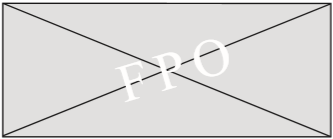 FIGURE 1. To format a figure caption use the Word template style. Figure caption with descriptions of parts should be labeled (a), (b), etcELEMENTS OF THE MANUSCRIPTThis section shows the floating elementsAlgorithmThis template supports all types of standard algorithms pack- ages, an example is shown below:ALGORITHM 1: Iterative Algorithm1: find minimal-rank partial discretization orders in: G, K out: r2: // initial clique3:  choose a K-clique (C, EC ) of G such that EC ⊂ Ej4: set r1 = C5: set A = V C6: set i = 27: // constructing the rest of the order8: while (A ≠ ∅) do9:      ri = A;10:    ri = filter(ri);11:   if (ri = ∅) then12:           break: no possible orders; choose another initial clique13:     else14:         ri = optimize(ri);15:        A = A   ri;	   i = i + 1;16:     end if17: end whileFiguresThis section shows the example of illustrations (figures) which can be used for different layouts.Cite all figures in the text consecutively as Figure1. Place the figures as close as possible to their first mention in the text at the top or bottom of the page with the figure caption positioned below, all centered. Figures must be inserted in the text and may not follow the Reference section. Set figure captions Roman font.TablesThis is example of Table:TABLE 1. To format a table caption, use the Word template style: Table Caption. The text “Table 1,” which labels the caption, should be italics. Tables should have top and bottom rules, and a rule separating the column heads from the rest of the table only.a This is an example of first tablenote entry. This is an example of first tablenote entryb This is an example of second tablenote entry.ACKNOWLEDGMENTSThis is acknowledgment text. Provide text here.CONFLICT OF INTERESTThe authors declare no potential conflict of interests.ORCIDAuthor Name A 	https://orcid.org/1234-5678-9012-3456Author Name D 	https://orcid.org/1234-5678-9012-3456aREFERENCES1.	Hamburger, C.: Quasimonotonicity, regularity and duality for nonlinear systems of partial differential equations. Ann. Mat. Pura. Appl. 169, 321–354 (1995)2.	Campbell, S.L., Gear, C.W.: The index of general nonlinear daes. Numer. Math. 72(2), 173–196 (1995)3.	Slifka, M.K., Whitton, J.L.: Clinical implications of dysregulated cytokine production. J. Mol. Med. 78, 74–80 (2000). doi:10.1007/s0010900000864.	Smith, J. (ed.): Rodent genes. Mod. Genomics J. 14(6), 126–233 (1998)5.	Seymour, R.S. (ed.): Conductive Polymers. Plenum, New York (1981) 6.	MacKay, D.M.: Visual stability and voluntary eye movements. In: Jung, R, MacKay, D.M.(eds.) Handbook of sensory physiology, vol.3, pp. 307–331. Springer, Heidelberg (1973)7.	Zowghi, D., et al.: A framework for reasoning about requirements in evolution. In: Foo, N., Goebel, R. (eds.) Topics in Artiﬁcial Intelligence, 4th Paciﬁc Rim Conference on Artiﬁcial Intelligence, Cairns, August 1996. Lecture Notes in Computer Science. Lecture Notes in Artiﬁcial Intelligence, vol. 1114, pp. 157–168. Springer, Heidelberg (1996)8.	Aaron, M.: The future of genomics. In: Williams, H. (ed.) Proceedings of the Genomic Researchers, Boston (1999)9.	Trent, J.W.: Experimental acute renal failure. Dissertation, University of California (1975)10.	Hendi, S.H., Momeni, D.: Black-hole solutions in F(R) gravity with conformal anomaly. Eur. Phys. J. C 71, 1823 (2011). doi:10.1140/epjc/s10052-011-1823-y11.	Broy, M.: Software engineering – from auxiliary to key technologies. In: Broy, M., Denert, E. (eds.) Software pioneers, pp. 10–13.12.	Geddes, K.O., Czapor, S.R., Labahn, G.: Algorithms for Computer Algebra. Kluwer, Boston (1992)13.	Chung, S.-T., Morris, R.L.: Isolation and characterization of plasmid deoxyribonucleic acid from strep tomyces fradiae. In: Abstracts of the 3rd International Symposium on the Genetics of Industrial Microorganisms, University of Wisconsin, Madison, 4–9 June 197814.	Chung, S.-T., Morris, R.L.: Isolation and characterization of plasmid deoxyribonucleic acid from streptomyces fradiae. Paper presented at the 3rd international symposium on the genetics of industrial microorganisms. Isolation and characterization of plasmid deoxyribonucleic acid from Streptomyces fradiae, University of Wisconsin, Madison, 4– 9 June 197815.	Norman, L.O.: Lightning rods. US Patent 4,379,75, 9 Sept 199816.	Cartwright, J.: Big stars have weather too. IOP Publishing PhysicsWeb. http://physicsweb.org/articles/news/11/6/16/1 (2007). Accessed 26 June 200717.	Healthwise knowledgebase. US Pharmacopeia, Rockville. http://www. healthwise.org (1998). Accessed 21 Sept 1998How to cite this article: Author A, Author B, Author C, Author D, Article titles are set in sentence case, but capitalize proper nouns. Electrical Materials and Applications. 2024;00:1–5. https://doi.org/10.1049/hve.10001APPENDIX AAuthors including an appendix section should do so after Ref- erence section. Multiple appendices should all have headings in the style used above with label A,B,C after word “Appendix”.A.1      Appendix subheadThere is also the option to include a subheading within the Appendix if you wish.Original research papers submitted to Electrical Materials and Applications are suggested not exceeding 12 pages. Review papers are suggested to be within 20 pages.Single outletSmall multipleaLarge multipleTotal19829812962084719871381761000131419911732481230165119982003001500b2000198298129620847198713817610001314